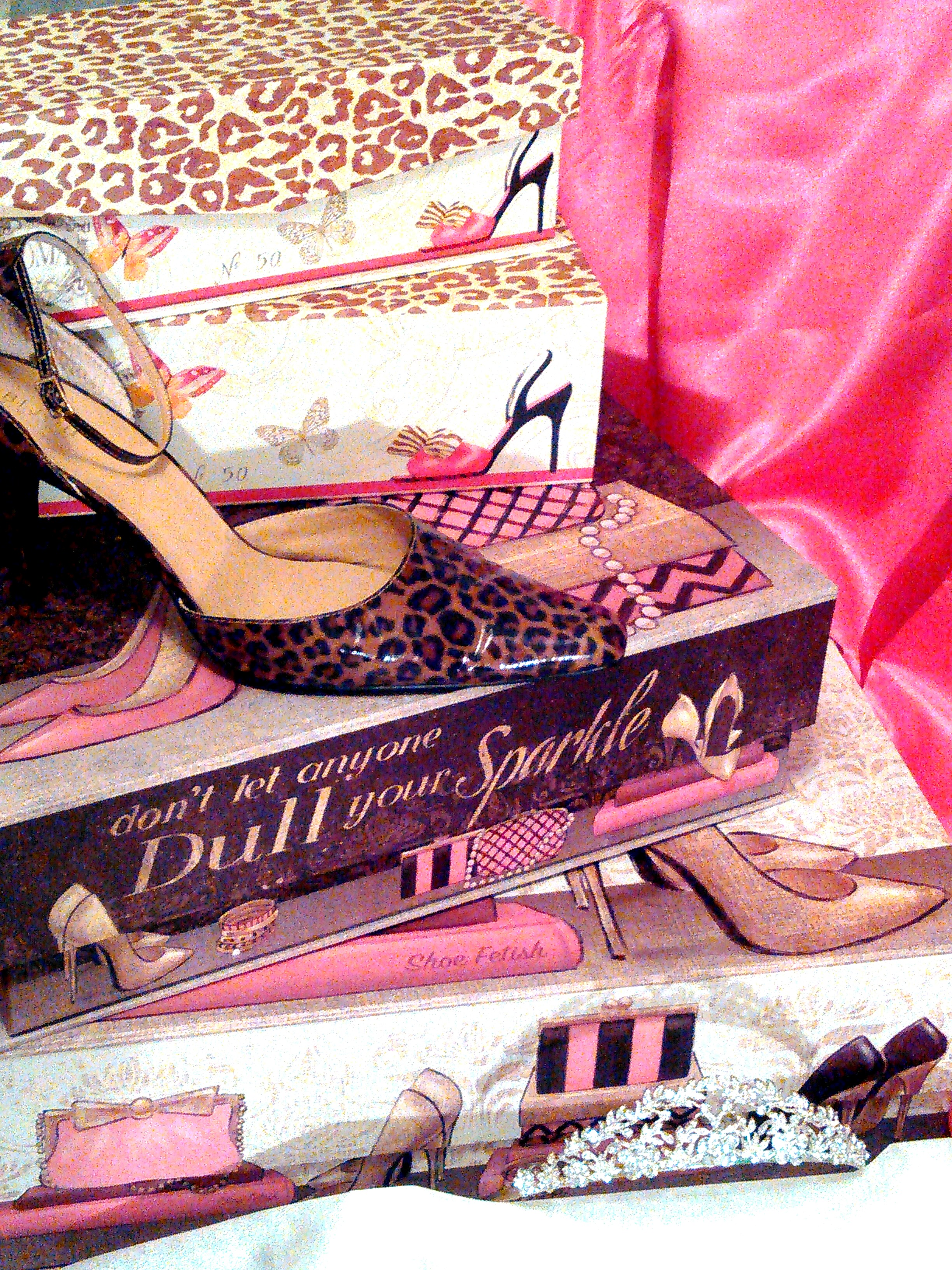 PAYPAL PAYMENT   INFORMATION 
1. Go to https://www.paypal.com/us/webapps/mpp/send-money-online
2.Enter email address: allwithgrace@hotmail.com
3.Enter the amount of Layout Kits Plus $3.00 for shipping
4.Click send money
5.******Make sure you select send to FRIENDS & FAMILY *******
If it asks for a name use Cyndi PrideSNAIL MAILING PAYMENT(Check or Money Order)Cyndi PrideRoyal Scrap Club & Company152 Haynes Park Drive Nashville, TN 37218PERSONAL DELIVERY Please Askrscandcompany@gmail.comHI-QI© Premade Layouts & Page KitsBy Scrappin Chick“Clean and Classy for Your Memories”A Royal Scrap Club & Company Original ©20032015 Catalog